.Положениео постоянно действующем семинаремуниципального бюджетного общеобразовательного учреждения «Основная общеобразовательная школа № 14»Общие положения1.1. Положение о постоянно действующем семинаре(далее – Положение) муниципального бюджетного общеобразовательного учреждения «Основная общеобразовательная школа № 14» (далее - МБОУ «Школа № 14») определяет порядок работы постоянно действующего семинара (далее – ПДС).1.2. ПДС  - одна из форм повышения профессиональной компетентности педагогических работников МБОУ «Школа № 14».1.3. Организационное, методическое и информационное обеспечение  деятельности постоянно действующего семинара осуществляется Методическим советом школы.1.4. Настоящее Положение является нормативным локальным актом МБОУ «Школа № 14», обязательно для исполнения всеми участниками образовательных отношений.1.5. Положение составлено в соответствии с Федеральным законом Российской Федерации от 29 декабря 2012 г. N 273-ФЗ "Об образовании в Российской Федерации".1.6. Положение рассматривается педагогическим советом школы, имеющим право вносить в него свои изменения и дополнения, утверждается приказом по школе.1.7. Положение утрачивает силу после принятия нового Положения или внесения изменений в данное Положение.2. Цели и задачи постоянно действующего семинара2.1. Цель ПДС - определение оптимальных путей и механизмов решения актуальных проблем образовательной практики, формирование направлений дальнейшей деятельности в процессе специально организованного обсуждения, обмена опытом по вопросам образования.2.2. Задачи ПДС:изучать теоретические и практические аспекты актуальных педагогических проблем;создавать условия для формирования мотивации педагога на преобразование своей деятельности, использование в педагогической практике эффективных технологий, форм и средств обучения, систем работы, обеспечивающих решение задач, стоящих перед  образованием.Организация работы постоянно действующего семинара3.1. План работы постоянно действующего семинара обсуждается на заседании Методического совета школы,утверждается приказом директора общеобразовательного учреждения (в составе плана методической работы) и доводится до сведения всех участников.3.2. Постоянно действующий семинар проводится в течение учебного года не реже 1 раза в четверть3.3. В ходе работы постоянно действующего семинара рассматриваются теоретические материалы (лекции, доклады, сообщения) и применяются активные формы обучения (мастер-классы, деловые игры, практикумы и т.д.) по обсуждаемой проблеме.4. Права и обязанности участников постоянно действующего семинара4.1. Участники постоянно действующего семинара имеют право:получать и пользоваться информационными, рекомендательными  и аналитическими материалами;получать индивидуальную консультационную и информационную поддержку организаторов проведения семинара и приглашенных (по согласованию) специалистов из внешних по отношению к школе учреждений;вносить предложения в план проведения семинара.4.2. Участники постоянно действующего семинара обязаны:выполнять в установленные сроки все виды заданий, предусмотренных программой семинара;своевременно и качественно выполнять поручения, данные в рамках подготовки и проведения семинара;соблюдать настоящее Положение.5. Документация постоянно действующего семинара.5.1.К документации постоянно действующего семинара относятся:Положение о постоянно действующем семинаре;План работы постоянно действующего семинара (в составе плана методической работы);Материалы по результатам деятельности постоянно действующего семинара.Принято 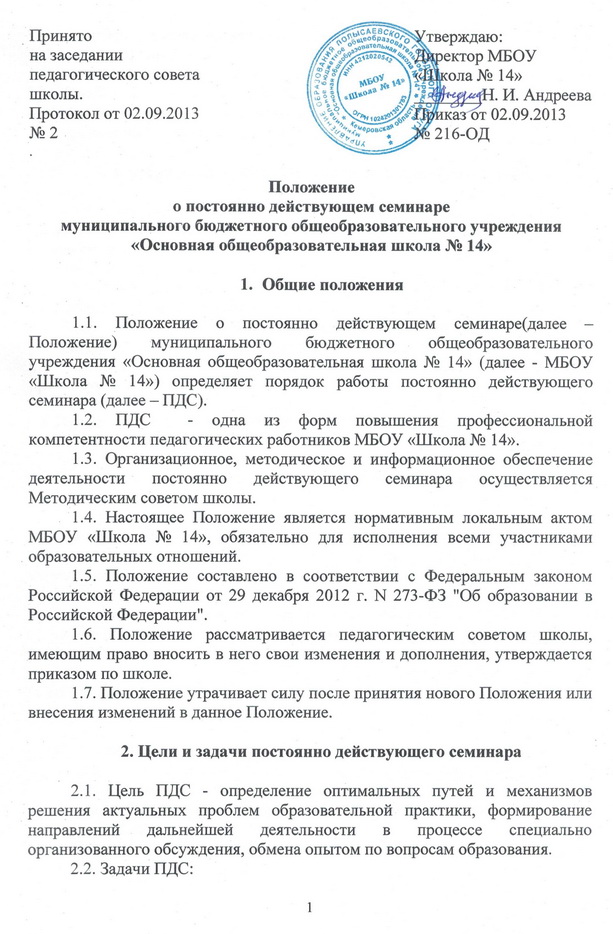 на заседании педагогического совета школы.Протокол от 02.09.2013№ 2Утверждаю:Директор МБОУ «Школа № 14»________Н. И. АндрееваПриказ от 02.09.2013№ 216-ОД